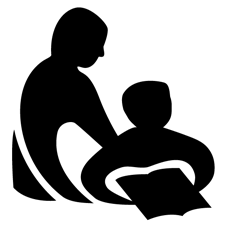 Wisconsin Department of Public InstructionCONTINUING EDUCATION ACTIVITY REPORTPI-2453 (Rev. 09-16)Wisconsin Department of Public InstructionCONTINUING EDUCATION ACTIVITY REPORTPI-2453 (Rev. 09-16)Wisconsin Department of Public InstructionCONTINUING EDUCATION ACTIVITY REPORTPI-2453 (Rev. 09-16)Wisconsin Department of Public InstructionCONTINUING EDUCATION ACTIVITY REPORTPI-2453 (Rev. 09-16)INSTRUCTIONS: Complete and submit annually to your library system validator along with the Annual Summation of Continuing Education Activities, Form PI-2454. Refer to the Certification Manual for Wisconsin Public Library Directors for assistance at http://dpi.wi.gov/pld/certification. INSTRUCTIONS: Complete and submit annually to your library system validator along with the Annual Summation of Continuing Education Activities, Form PI-2454. Refer to the Certification Manual for Wisconsin Public Library Directors for assistance at http://dpi.wi.gov/pld/certification. INSTRUCTIONS: Complete and submit annually to your library system validator along with the Annual Summation of Continuing Education Activities, Form PI-2454. Refer to the Certification Manual for Wisconsin Public Library Directors for assistance at http://dpi.wi.gov/pld/certification. INSTRUCTIONS: Complete and submit annually to your library system validator along with the Annual Summation of Continuing Education Activities, Form PI-2454. Refer to the Certification Manual for Wisconsin Public Library Directors for assistance at http://dpi.wi.gov/pld/certification. INSTRUCTIONS: Complete and submit annually to your library system validator along with the Annual Summation of Continuing Education Activities, Form PI-2454. Refer to the Certification Manual for Wisconsin Public Library Directors for assistance at http://dpi.wi.gov/pld/certification. INSTRUCTIONS: Complete and submit annually to your library system validator along with the Annual Summation of Continuing Education Activities, Form PI-2454. Refer to the Certification Manual for Wisconsin Public Library Directors for assistance at http://dpi.wi.gov/pld/certification. INSTRUCTIONS: Complete and submit annually to your library system validator along with the Annual Summation of Continuing Education Activities, Form PI-2454. Refer to the Certification Manual for Wisconsin Public Library Directors for assistance at http://dpi.wi.gov/pld/certification. I. GENERAL INFORMATIONI. GENERAL INFORMATIONName Last, First, MiddleName Last, First, MiddleName Last, First, MiddleName Last, First, MiddleName Last, First, MiddleName Last, First, MiddleName Last, First, MiddleName Last, First, MiddleName Last, First, MiddleName Last, First, MiddleName Last, First, MiddleMailing Address Street / PO Box, City, State, ZIPMailing Address Street / PO Box, City, State, ZIPMailing Address Street / PO Box, City, State, ZIPMailing Address Street / PO Box, City, State, ZIPMailing Address Street / PO Box, City, State, ZIPMailing Address Street / PO Box, City, State, ZIPMailing Address Street / PO Box, City, State, ZIPMailing Address Street / PO Box, City, State, ZIPMailing Address Street / PO Box, City, State, ZIPMailing Address Street / PO Box, City, State, ZIPMailing Address Street / PO Box, City, State, ZIPMailing Address Street / PO Box, City, State, ZIPII. CONTINUING EDUCATION ACTIVITY DESCRIPTIONII. CONTINUING EDUCATION ACTIVITY DESCRIPTIONII. CONTINUING EDUCATION ACTIVITY DESCRIPTIONII. CONTINUING EDUCATION ACTIVITY DESCRIPTIONTitle of ProgramCreative Studios Demo DayTitle of ProgramCreative Studios Demo DayTitle of ProgramCreative Studios Demo DayTitle of ProgramCreative Studios Demo DayTitle of ProgramCreative Studios Demo DayTitle of ProgramCreative Studios Demo DayTitle of ProgramCreative Studios Demo DayTitle of ProgramCreative Studios Demo DayTitle of ProgramCreative Studios Demo DayTitle of ProgramCreative Studios Demo DayTitle of ProgramCreative Studios Demo DayDescription of ProgramThis "play"day provided participants hands-on practice with items from the WCTS Creative Studios technology kits, including the Cameo Silhouette, Oculus Quest 2 virtual reality headset, Ozobot robots, Kodak Scanza digital film scanner, and the Meeting Owl.Description of ProgramThis "play"day provided participants hands-on practice with items from the WCTS Creative Studios technology kits, including the Cameo Silhouette, Oculus Quest 2 virtual reality headset, Ozobot robots, Kodak Scanza digital film scanner, and the Meeting Owl.Description of ProgramThis "play"day provided participants hands-on practice with items from the WCTS Creative Studios technology kits, including the Cameo Silhouette, Oculus Quest 2 virtual reality headset, Ozobot robots, Kodak Scanza digital film scanner, and the Meeting Owl.Description of ProgramThis "play"day provided participants hands-on practice with items from the WCTS Creative Studios technology kits, including the Cameo Silhouette, Oculus Quest 2 virtual reality headset, Ozobot robots, Kodak Scanza digital film scanner, and the Meeting Owl.Description of ProgramThis "play"day provided participants hands-on practice with items from the WCTS Creative Studios technology kits, including the Cameo Silhouette, Oculus Quest 2 virtual reality headset, Ozobot robots, Kodak Scanza digital film scanner, and the Meeting Owl.Description of ProgramThis "play"day provided participants hands-on practice with items from the WCTS Creative Studios technology kits, including the Cameo Silhouette, Oculus Quest 2 virtual reality headset, Ozobot robots, Kodak Scanza digital film scanner, and the Meeting Owl.Description of ProgramThis "play"day provided participants hands-on practice with items from the WCTS Creative Studios technology kits, including the Cameo Silhouette, Oculus Quest 2 virtual reality headset, Ozobot robots, Kodak Scanza digital film scanner, and the Meeting Owl.Description of ProgramThis "play"day provided participants hands-on practice with items from the WCTS Creative Studios technology kits, including the Cameo Silhouette, Oculus Quest 2 virtual reality headset, Ozobot robots, Kodak Scanza digital film scanner, and the Meeting Owl.Description of ProgramThis "play"day provided participants hands-on practice with items from the WCTS Creative Studios technology kits, including the Cameo Silhouette, Oculus Quest 2 virtual reality headset, Ozobot robots, Kodak Scanza digital film scanner, and the Meeting Owl.Description of ProgramThis "play"day provided participants hands-on practice with items from the WCTS Creative Studios technology kits, including the Cameo Silhouette, Oculus Quest 2 virtual reality headset, Ozobot robots, Kodak Scanza digital film scanner, and the Meeting Owl.Description of ProgramThis "play"day provided participants hands-on practice with items from the WCTS Creative Studios technology kits, including the Cameo Silhouette, Oculus Quest 2 virtual reality headset, Ozobot robots, Kodak Scanza digital film scanner, and the Meeting Owl.Relationship of Program to Present Position or Career AdvancementRelationship of Program to Present Position or Career AdvancementRelationship of Program to Present Position or Career AdvancementRelationship of Program to Present Position or Career AdvancementRelationship of Program to Present Position or Career AdvancementRelationship of Program to Present Position or Career AdvancementRelationship of Program to Present Position or Career AdvancementRelationship of Program to Present Position or Career AdvancementRelationship of Program to Present Position or Career AdvancementRelationship of Program to Present Position or Career AdvancementRelationship of Program to Present Position or Career AdvancementActivity DatesActivity DatesActivity DatesLocationLocationLocationLocationLocationNumber of Contact HoursNumber of Contact HoursNumber of Contact HoursFrom Mo./Day/Yr.9/27/2022From Mo./Day/Yr.9/27/2022To Mo./Day/Yr.9/27/2022WCTS (Berlin Public Library)WCTS (Berlin Public Library)WCTS (Berlin Public Library)WCTS (Berlin Public Library)WCTS (Berlin Public Library)Technology If any1.00Technology If any1.00Total1Provider If applicableWCTS / Winnefox Library SystemProvider If applicableWCTS / Winnefox Library SystemProvider If applicableWCTS / Winnefox Library SystemProvider If applicableWCTS / Winnefox Library SystemProvider If applicableWCTS / Winnefox Library SystemProvider If applicableWCTS / Winnefox Library SystemProvider If applicableWCTS / Winnefox Library SystemProvider If applicableWCTS / Winnefox Library SystemProvider If applicableWCTS / Winnefox Library SystemProvider If applicableWCTS / Winnefox Library SystemProvider If applicableWCTS / Winnefox Library SystemCategory Check one, attach written summary if applicable	A.	Credit Continuing Education Attach formal documentation from the sponsoring agency.	B.	Noncredit Continuing Education	C.	Self-directed Continuing EducationCategory Check one, attach written summary if applicable	A.	Credit Continuing Education Attach formal documentation from the sponsoring agency.	B.	Noncredit Continuing Education	C.	Self-directed Continuing EducationCategory Check one, attach written summary if applicable	A.	Credit Continuing Education Attach formal documentation from the sponsoring agency.	B.	Noncredit Continuing Education	C.	Self-directed Continuing EducationCategory Check one, attach written summary if applicable	A.	Credit Continuing Education Attach formal documentation from the sponsoring agency.	B.	Noncredit Continuing Education	C.	Self-directed Continuing EducationCategory Check one, attach written summary if applicable	A.	Credit Continuing Education Attach formal documentation from the sponsoring agency.	B.	Noncredit Continuing Education	C.	Self-directed Continuing EducationCategory Check one, attach written summary if applicable	A.	Credit Continuing Education Attach formal documentation from the sponsoring agency.	B.	Noncredit Continuing Education	C.	Self-directed Continuing EducationCategory Check one, attach written summary if applicable	A.	Credit Continuing Education Attach formal documentation from the sponsoring agency.	B.	Noncredit Continuing Education	C.	Self-directed Continuing EducationCategory Check one, attach written summary if applicable	A.	Credit Continuing Education Attach formal documentation from the sponsoring agency.	B.	Noncredit Continuing Education	C.	Self-directed Continuing EducationCategory Check one, attach written summary if applicable	A.	Credit Continuing Education Attach formal documentation from the sponsoring agency.	B.	Noncredit Continuing Education	C.	Self-directed Continuing EducationCategory Check one, attach written summary if applicable	A.	Credit Continuing Education Attach formal documentation from the sponsoring agency.	B.	Noncredit Continuing Education	C.	Self-directed Continuing EducationCategory Check one, attach written summary if applicable	A.	Credit Continuing Education Attach formal documentation from the sponsoring agency.	B.	Noncredit Continuing Education	C.	Self-directed Continuing EducationIII. SIGNATUREIII. SIGNATUREI HEREBY CERTIFY that the information provided is true and correct to the best of my knowledge.I HEREBY CERTIFY that the information provided is true and correct to the best of my knowledge.I HEREBY CERTIFY that the information provided is true and correct to the best of my knowledge.I HEREBY CERTIFY that the information provided is true and correct to the best of my knowledge.I HEREBY CERTIFY that the information provided is true and correct to the best of my knowledge.I HEREBY CERTIFY that the information provided is true and correct to the best of my knowledge.I HEREBY CERTIFY that the information provided is true and correct to the best of my knowledge.I HEREBY CERTIFY that the information provided is true and correct to the best of my knowledge.I HEREBY CERTIFY that the information provided is true and correct to the best of my knowledge.I HEREBY CERTIFY that the information provided is true and correct to the best of my knowledge.I HEREBY CERTIFY that the information provided is true and correct to the best of my knowledge.I HEREBY CERTIFY that the information provided is true and correct to the best of my knowledge.Signature of ParticipantSignature of ParticipantSignature of ParticipantSignature of ParticipantSignature of ParticipantSignature of ParticipantSignature of ParticipantSignature of ParticipantSignature of ParticipantDate Signed Mo./Day/Yr.Date Signed Mo./Day/Yr.Date Signed Mo./Day/Yr.